                      ใบงานที่ 3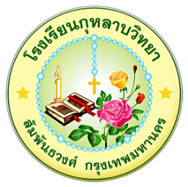 ชื่อ__________________นามสกุล______________ชั้นป.3 /___เลขที่_____เรื่อง การทำงานเพื่อช่วยส่วนรวมคำชี้แจง ให้นักเรียนระบายสีตามภาพให้สวยงาม และบอกประโยชน์ของการทำงานเพื่อส่วนรวม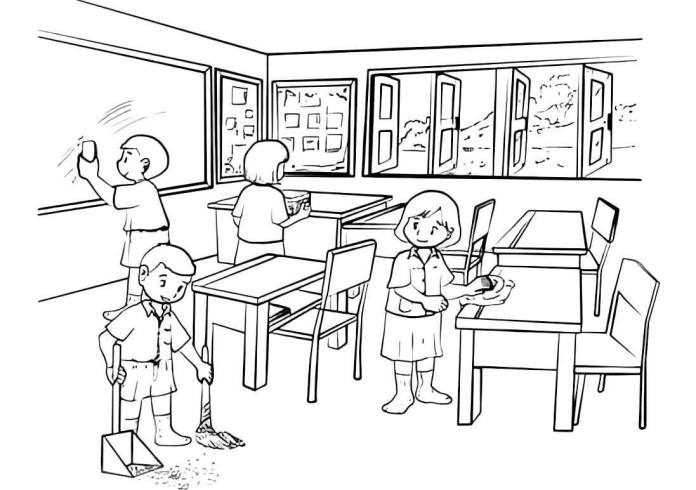 ประโยชน์ของการทำงานเพื่อช่วยเหลือส่วนร่วม _____________________________________________________________________________________________________________________________________________________________________________________________________________________________________________________________________________________________________________________________________________________________________________________________________________________________________________________________________________________________________________________________________________________________________________________________________ที่รายการประเมินดีมาก (5)ดี (4)พอใช้ (1)1ความถูกต้อง2ความสวยงาม3การตรงต่อเวลาคะแนนลงชื่อ………………………….....                รวมคะแนนลงชื่อ………………………….....                รวมคะแนนลงชื่อ………………………….....                รวมคะแนนลงชื่อ………………………….....                รวม